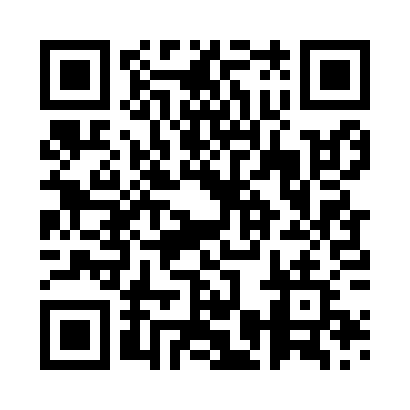 Prayer times for Budrikai, LithuaniaWed 1 May 2024 - Fri 31 May 2024High Latitude Method: Angle Based RulePrayer Calculation Method: Muslim World LeagueAsar Calculation Method: HanafiPrayer times provided by https://www.salahtimes.comDateDayFajrSunriseDhuhrAsrMaghribIsha1Wed3:165:521:326:449:1411:412Thu3:155:491:326:459:1611:413Fri3:145:471:326:479:1811:424Sat3:135:451:326:489:2011:435Sun3:135:431:326:499:2211:446Mon3:125:411:326:509:2411:457Tue3:115:391:326:519:2611:458Wed3:105:371:326:529:2811:469Thu3:095:351:326:549:2911:4710Fri3:085:331:326:559:3111:4811Sat3:075:311:326:569:3311:4912Sun3:075:291:316:579:3511:4913Mon3:065:271:316:589:3711:5014Tue3:055:251:316:599:3911:5115Wed3:045:231:327:009:4111:5216Thu3:045:211:327:019:4311:5317Fri3:035:201:327:029:4411:5318Sat3:025:181:327:039:4611:5419Sun3:025:161:327:049:4811:5520Mon3:015:151:327:059:5011:5621Tue3:015:131:327:069:5111:5622Wed3:005:121:327:079:5311:5723Thu2:595:101:327:089:5511:5824Fri2:595:091:327:099:5611:5925Sat2:585:071:327:109:5811:5926Sun2:585:061:327:119:5912:0027Mon2:575:051:327:1110:0112:0128Tue2:575:031:327:1210:0212:0229Wed2:575:021:337:1310:0412:0230Thu2:565:011:337:1410:0512:0331Fri2:565:001:337:1510:0712:04